MUNICIPIO DE TLAJOMULCO DE ZÚÑIGA, JALISCOOFICIALÍA MAYOR “CONVOCATORIA DE LICITACIÓN PÚBLICA LOCAL”OM-30/2024“ADQUISICIÓN DEL SERVICIO DEL SISTEMA INFORMÁTICO PARA EL PROCESO DE ENTREGA-RECEPCIÓN DEL GOBIERNO MUNICIPAL DE TLAJOMULCO DE ZÚÑIGA, JALISCO”El Municipio de Tlajomulco de Zúñiga, Jalisco a través de su Unidad de Compras ubicada en el primer piso del edificio de la calle Higuera número 70, Colonia Centro en Tlajomulco de Zúñiga, Jalisco, con teléfono 01 (33) 32 83 44 00 invita a las Personas Físicas y Morales interesadas, a participar en la LICITACIÓN PÚBLICA LOCAL para la “ADQUISICIÓN DEL SERVICIO DEL SISTEMA INFORMÁTICO PARA EL PROCESO DE ENTREGA-RECEPCIÓN DEL GOBIERNO MUNICIPAL DE TLAJOMULCO DE ZÚÑIGA, JALISCO”, ello de conformidad con el artículo 134 de la Constitución Política de los Estados Unidos Mexicanos, así como el procedimiento que se establece en el Capítulo Segundo “De la Licitación Pública”, previsto por la Ley de Compras Gubernamentales, Enajenaciones y Contratación de Servicios del Estado de Jalisco y sus Municipios, y a efecto de normar el desarrollo de la presente Licitación, se emite la siguiente:CONVOCATORIA:CRONOGRAMAPara los fines de estas bases, se entiende por:Las Bases de Licitación así como sus respectivos anexos fueron aprobados por unanimidad por el Comité de Adquisiciones del Municipio de Tlajomulco de Zúñiga, Jalisco; la propuesta del “LICITANTE” deberá sujetarse a las especificaciones señaladas en las Bases de esta Licitación y de cada uno de sus Anexos y para ello cada uno de los licitantes deberá de inscribirse en el presente proceso mediante el pago de derechos de Bases de Licitación y registro en lista de licitantes, ello con fundamento en el artículo 133 fracción IX de la Ley de Ingresos del Municipio de Tlajomulco de Zúñiga, Jalisco, por ello deberán de acudir con la orden de pago adjunta al formato PDF que se encuentra firmado de esta convocatoria a cualquiera de las cajas de la 6 a la 16 de la recaudadora central ubicada en Planta Baja de la calle Higuera no. 70, del Centro Administrativo Tlajomulco CAT, Colonia Centro, Tlajomulco de Zúñiga, Jalisco a pagar la cantidad señalada en el apartado costo de las bases, una vez hecho esto se le entregará un recibo oficial con el que deberá de acudir a la Dirección de Recursos Materiales ubicadas en calle Higuera no. 70, primer piso del Centro Administrativo Tlajomulco CAT, colonia Centro, Tlajomulco de Zúñiga, Jalisco, lugar donde se deberá de registrar y le entregaran copias simples y formato Word de la Convocatoria, Bases y Anexos del presente proceso.A t e n t a m e n t eLic. Raúl Cuevas Landeros Director de Recursos MaterialesESPECIFICACIONESOM-30/2024“ADQUISICIÓN DEL SERVICIO DEL SISTEMA INFORMÁTICO PARA EL PROCESO DE ENTREGA-RECEPCIÓN DEL GOBIERNO MUNICIPAL DE TLAJOMULCO DE ZÚÑIGA, JALISCO”La Coordinación General de Gobierno Inteligente e Innovación Gubernamental, solicita Los proveedores que deseen participar en el proceso de licitación deberán de desarrollar y/o implementar sistema con la capacidad mínima con lo siguiente: El software ofertado deberá contemplar los procesos de Entregas finales, Entregas intermedias y actualización periódica de información.La solución ofertada deberá incluir licenciamiento por un año.El sistema permitirá centralizar y almacenar electrónicamente la información y datos del correcto uso y resguardo de los recursos asignados a cada funcionario en un único repositorio, facilitando su acceso y consulta por parte de las autoridades pertinentes en cualquier momento. Para garantizar la preservación de la información a lo largo del tiempo, evitando la pérdida o deterioro de documentos físicos y asegurando la integridad de los datos.El sistema permitirá una búsqueda rápida y eficiente, así como la generación de informes y análisis sobre el desempeño de los funcionarios, facilitando la toma de decisiones basada en información confiable y actualizada.El sistema propuesto deberá ser flexible para la emisión de la reportaría que requiera la operación y esta deberá ser personalizada por el proveedor. El sistema considerará un mecanismo de firma electrónica (opcional) para garantizar la autenticidad e integridad de los oficios. Esto dará un nivel de seguridad adicional y permitirá agilizar el proceso de firma, eliminando la necesidad de imprimir, firmar y escanear los documentos; los documentos emitidos podrán firmarse electrónicamente o de manera autógrafa, según corresponda.   El sistema se integrará de manera eficiente con los sistemas y aplicaciones utilizados actualmente en las distintas dependencias del municipio, asegurando una interoperabilidad fluida y minimizando la interrupción de los procesos de trabajo.El sistema implementará medidas de seguridad adecuadas para proteger la información y datos almacenados, asegurando su confidencialidad y evitando accesos no autorizados.La disponibilidad de los datos del correcto uso y resguardo de los recursos asignados a los funcionarios en formato electrónico promoverá la rendición de cuentas y la transparencia en la gestión pública, al permitir una mayor visibilidad y auditoría sobre las acciones y resultados de cada funcionario. El proveedor deberá contar con oficinas físicas de operación ubicadas en alguno de los municipios del Área Metropolitana de Guadalajara. El proveedor deberá acreditar el cumplimiento de los siguientes perfiles dentro de su equipo de trabajo: Licenciado o ingeniero en informática o software y cumplir con la Certificación Scrum Master Certified Expert. Todos los proveedores participantes deberán acreditar su experiencia en por lo menos 1 contrato con algún gobierno municipal o estatal de Jalisco en el que haya tenido acceso a datos sensibles de la estructura y procesos administrativos de gobierno. Todos los proveedores participantes deberán acreditar su experiencia en por lo menos 1 contrato en el que haya desarrollado un sistema electrónico de entrega recepción a nivel municipal, estatal o federal.  Todos los proveedores participantes deberán acreditar su experiencia en manejo de concurrencia de datos en sistemas de uso gubernamentales.Previo a la presentación del sobre de licitación, el licitante deberá ponerse en contacto al correo norma.gonzalez@tlajomulco.gob.mx para concertar una cita para presentar demo de interfaz visual en ambiente web de Sistema de Oficios Electrónicos (SEO). La Coordinación General de Gobierno Inteligente emitirá una constancia en la que se confirme que el licitante presentó la demo, dicha constancia deberá agregarse a la propuesta de licitación. Todos los proveedores participantes deberán acreditar su experiencia acreditar experiencia uso e implementación de firmas electrónicas. Todos los proveedores participantes deberán acreditar su constitución legal por más de 10 años y deberá estar constituido en el Estado de Jalisco. El proyecto deberá contemplar todo lo necesario para el diseño, ingeniería, implementación, instalación y puesta a punto.Todas las propuestas deberán considerar soporte durante el periodo contractual.  El licitante deberá de oficializar un correo electrónico como medio de comunicación directa con el área requirente. Debido a que el cierre de administración está próximo, el tiempo de implementación y puesta en marcha del Sistema de Entrega Recepción es de máximo 6 semanas a partir de la adjudicación.  Los proveedores participantes deberán entregar la evidencia y/o los entregables de la implementación del sistema ofertado debidamente documentados de acuerdo con la siguiente clasificación:Licenciamiento: documento oficial por parte del proveedor donde se acredite la entrega del licenciamiento por el periodo determinado.Instalación: instructivos y manuales de usuario.Capacitación: manuales de usuario, plan de trabajo y listas de asistencia.  Todas las propuestas económicas deberán tener una vigencia mínima de 30 días. Las propuestas y lo anexos técnicos deberán de presentarse en idioma español, para el caso de fichas técnicas, folletos y/o catálogos, estos deberán presentarse en idioma español y como única opción en idioma inglés.  Se deberá especificar marca y modelo en caso de aplicar. Las funcionalidades mínimas, más no limitativas, a cubrir a través del software ofertado:  ANÁLISIS DE PROCESOS DE ENTREGA RECEPCIÓN El proveedor adjudicado deberá realizar el análisis detallado de los procedimientos actuales en torno a las funciones, responsabilidades y actividades que tiene a su cargo el Órgano Interno de Control del Municipio respecto de la rendición de cuentas de los funcionarios que entregan su cargo a los funcionarios entrantes, ya sea por procesos constitucionales de conclusión de periodos de gobierno o por entregas intermedias. EL proveedor adjudicado deberá entregar un informe técnico que contendrá la identificación de funciones, reportes y procesos específicos que deben de adecuarse en la implementación del Sistema.EL proveedor adjudicado deberá realizar los cambios y adecuaciones necesarios en los flujos, interfaces y reglas de operación del sistema de acuerdo al informe técnico derivado del análisis anterior del punto 1.1. CONEXIÓN CON SISTEMAS INFORMÁTICOS El proveedor deberá garantizar la conexión con los sistemas informáticos del municipio respecto de aquella información susceptible a ser automatizada. Dicha automatización podrá realizarse con alguno de los siguientes métodos:  Web services, API y/o Archivos de datos. El proveedor deberá realizar la instalación del software, así como las configuraciones del sistema dentro de la infraestructura tecnológica de hardware del municipio.CAPACITACIÓN El proveedor diseñará un plan de capacitación, que deberá ser aprobado por la Coordinación General de Gobierno Inteligente, orientado a dos tipos principales generales de usuarios:  Capacitación a personal del Órgano Interno de Control y capacitación a funcionarios de las Dependencias del Municipio, que les competa realizar el proceso de entrega-recepción. MESA DE AYUDA El proveedor pondrá a disposición una mesa de ayuda con las siguientes características:  Sistema de tickets: el control electrónico de las actividades de soporte deberá efectuarse mediante un sistema de tickets en el que cada ticket contendrá información detallada, como la descripción del inconveniente, la prioridad, el estado y los comentarios de seguimiento.Canales de comunicación: se habilitarán canales de comunicación digitales para que los usuarios puedan enviar sus consultas al equipo de soporte de la mesa de ayuda. Los canales de comunicación requeridos son: sistema de tickets, correo electrónico y/o whatsapp. Categorización y priorización: Conjuntamente con el proveedor del Sistema se establecerá una categorización y priorización de los tickets de soporte, la cual deberá de considerar los siguientes atributos: tipo, descripción, rango de tiempo de resolución   y prioridad. Base de conocimientos. Se creará una base de conocimientos con información útil y soluciones a problemas comunes. Esta base de conocimientos estará disponible para los usuarios, quienes podrán acceder a ella antes de generar un ticket, facilitando la resolución de problemas sencillos y reduciendo la carga de trabajo del equipo de soporte.Seguimiento y escalado. El equipo de soporte realizará un seguimiento constante de los tickets para garantizar que se resuelvan de manera oportuna. En caso de que una solicitud requiera la intervención de otros niveles de soporte o departamentos, se realizará un adecuado escalado de la misma, asegurando una atención eficiente y especializada.REQUERIMIENTOS FUNCIONALES DEL SISTEMA El software que el licitante proponga deberá asegurar el cumplimiento de las siguientes funcionalidades: REQUERIMIENTOS NO FUNCIONALES. El licitante deberá garantizar con los siguientes requerimientos no funcionales: ROLES Y CARACTERÍSTICAS DE USUARIOSORDEN DE PAGOBASES DE LICITACIÓN OM-30/2024Favor de llenar a máquina o con letra de moldeNúmero de Licitación.OM-30/2024 Pago de Derechos de las Bases.$400.00 de conformidad con el artículo 143 fracción IX de la Ley de Ingresos del Municipio de Tlajomulco de Zúñiga, Jalisco.Aprobación de Bases por el Comité.Viernes 19 de abril del 2024Publicación de la Convocatoria en el portal web del Municipio de Tlajomulco de Zúñiga, Jalisco (en formato descargable).Viernes 19 de abril del 2024Entrega de preguntas para Junta Aclaratoria y correo electrónico para el envío de preguntas.Hasta el miércoles 24 de abril del 2024 a las 15:00 horas, correo: licitaciones@tlajomulco.gob.mxFecha, hora y lugar de la celebración de la primera Junta de Aclaraciones (art. 59, F. III, Ley)Viernes 26 de abril del 2024 a las 13:00 horas, en la Dirección de Recursos Materiales, primer piso del Centro Administrativo (CAT), ubicado en la calle de Higuera número #70, Colonia Centro, Tlajomulco de Zúñiga, Jalisco, México.Fecha, hora y lugar de celebración del acto de presentación de proposiciones (art. 59, F. III, Ley).La presentación de proposiciones iniciará el Viernes 03 de mayo 2024 a las 8:10 y concluirá a las 8:40 horas en el inmueble ubicado en el Salón de Eventos, primer piso, del Hotel Encore (Plaza “La Gourmetería”), ubicado en el número 1710 de la Avenida López Mateos Sur, Colonia Santa Isabel, Tlajomulco de Zúñiga, Jalisco. C.P. 45645.Fecha, hora y lugar de celebración del acto de apertura de proposiciones (art. 59, F. III, Ley).La apertura de proposiciones iniciará el viernes 03 de mayo 2024 a las 8:45 horas en el inmueble ubicado en el Salón de Eventos, primer piso, del Hotel Encore (Plaza “La Gourmetería”), ubicado en el número 1710 de la Avenida López Mateos Sur, Colonia Santa Isabel, Tlajomulco de Zúñiga, Jalisco. C.P. 45645 dentro de la sesión de Comite de Adquisiciones.Resolución del ganador.En fecha de apertura de proposiciones o hasta 20 días hábiles posteriores, mismo lugar. Origen de los Recursos (art. 59, F. I, Ley)MunicipalCarácter de la Licitación (Art. 55 y 59, F. IV, Ley).LOCALIdioma en que deberán presentarse las proposiciones, anexos y folletos (Art. 59, F. IV, Ley).EspañolEjercicio Fiscal que abarca la Contratación (Art. 59, F. X, Ley).2024Se acredita la suficiencia presupuestal (Art. 50, Ley).SITipo de contrato (Art. 59, F. X, Ley).Contrato o pedido (Orden de Compra) cerrado.Aceptación de proposiciones Conjuntas (Art. 59, F. X, Ley). SIAdjudicación de los Bienes o Servicios (por partida/todo a un solo proveedor (Art. 59, F. XI, Ley).Se adjudicará a un solo licitante.Área requirente de los Bienes o Servicios.Coordinación General de Gobierno Inteligente e Innovación Gubernamental La partida presupuestal, de conformidad con el clasificador por objeto del gasto.5911Participación de testigo Social (Art. 37, Ley).NOCriterio de evaluación de propuestas (Art. 59, F. XII, Ley).BinarioDescripción detallada de los bienes o servicios con requisitos técnicos mínimos, desempeño, cantidades y condiciones de entrega (Art. 59, F. II, Ley).Anexo 1Anexos que cuenta con la relación enumerada de requisitos y documentos que deberán de presentar los licitantes incluyendo:1.- Acreditación Legal2.- Manifestación de NO encontrarse en los supuestos del Art 52 de la Ley3.- Manifestación de Integridad y NO colusión4.- Demás requisitos que sean solicitados              Anexo 3              Anexo 4              Anexo 4              Anexo 1 y 2Plazo de presentación de propuestas (Art. 60, Ley).Normal: 14 días (supera)Domicilio de las Oficinas del Órgano Interno de Control Municipal lugar donde podrán presentarse inconformidades.Independencia 105 Sur, colonia centro en Tlajomulco de Zúñiga, Jalisco“CONVOCANTE”Municipio de Tlajomulco de Zúñiga, Jalisco“DOMICILIO”Higuera No. 70, Col. Centro, Tlajomulco de Zúñiga, Jalisco. “COMITÉ”Comité de Adquisiciones del Municipio de Tlajomulco de Zúñiga, Jalisco“UNIDAD CENTRALIZADA DE COMPRAS”Unidad Centralizada de Compras de Recursos Materiales (Higuera no. 70, primer piso del Centro Administrativo Tlajomulco CAT, Colonia. Centro, Tlajomulco de Zúñiga, Jalisco).“LEY”Ley de Compras Gubernamentales, Enajenaciones y Contratación de Servicios del Estado de Jalisco y sus Municipios“LICITANTE” Persona Física o Moral (Razón Social) Licitante en el proceso de licitación.“REGLAMENTO”Reglamento de Adquisiciones para el Municipio de Tlajomulco de Zúñiga, Jalisco“PROVEEDOR”Licitante Adjudicado.“PROCESO”La adquisición de: “OM-30/2024 “ADQUISICIÓN DEL SERVICIO DEL SISTEMA INFORMÁTICO PARA EL PROCESO DE ENTREGA-RECEPCIÓN DEL GOBIERNO MUNICIPAL DE TLAJOMULCO DE ZÚÑIGA, JALISCO” los cuales están descritos en los anexos de las presentes bases.IDNombreDescripción de la funcionalidad RF-001LoginValidación de las credenciales de accesos y permisos conforme al rol asignado de cada usuario.RF-002Recuperar contraseñaMecanismo de recuperación de contraseña mediante el envió de un código de recuperación al correo electrónico del usuario.RF-003Bitácora de actividad de usuariosRegistro y almacenamiento de bitácora de las acciones que realiza cada usuario, identificando los siguientes datos: Usuario, Dispositivo de conexión, IP de conexión Acción realizada. RF-004Gestión de rubrosGestión de configuración de rubros aplicables al municipio conforme a la normatividad legal aplicable.RF-005Gestión de formatosGestión de configuración de formatos aplicables al municipio conforme a la normatividad legal aplicable.RF-006Gestión de campos de capturaGestión de configuración de campos de captura de los formatos aplicables al municipio conforme a la normatividad legal aplicable. RF-007DependenciasGestión de las dependencias que integran el municipio.RF-008Estructura organizacionalGestión de puestos y niveles de la estructura organización de cada dependencia del municipio.RF-009FuncionariosGestión del perfil y asignación de nombramientos dentro de la estructura organizacional de las dependencias del municipioRF-010Gestores de organigramaGestión y asignación de los gestores de organigrama a las dependencias del municipioRF-011Tipos de dependenciasGestión del catálogo de tipos de dependencias aplicables al municipioRF-012Tipos de identificaciónGestión de tipos de identificación oficiales aceptables para los procesos de entrega recepciónRF-013NormatividadGestión de motor documental de normatividad aplicable a los procesos de entrega recepción del municipioIDNombreDescripciónRF-014EntregasGestión y configuración de entregas constitucionales y ordinarias, considerando los siguientes elementos:Datos generales: Nombre y descripción, Configuración de fechas y accesos, Actas modelos y comentarios. Dependencias: Asignación, Control de acceso, Simulacros, Normatividad. RF-015ActualizacionesAño y periodicidad, Entes, ComentariosRF-016Solicitudes de activación de formatosEnvió de solicitud, Aprobación / Rechazo de solicitudRF-017Captura de información en formatosFormatos tipo pdf, Formatos con campos de captura manual, Formatos conectados a consulta de información de sistemas informativos existentes en el municipioRF-018Revisión de formatos por los enlaces de controlRevisión de formatos, Aprobación de formatos, Captura de observacionesRF-019Gestión de observacionesGestión y seguimiento de observaciones a los formatosRF-020Revisión de formatos por los obligados responsablesRevisión de formatos, Aprobación de formatos, Captura de observacionesRF-021Actas de entrega recepciónGeneración y consulta de actas de entrega recepciónRF-022Reconocimiento óptico de caracteres (OCR)Herramienta de reconocimiento óptico de caracteres que permita aplicarse a documentos electrónicos y físicosRF-023Firma electrónicaGestión y configuración de cada funcionario de su firma electrónica.Proceso de firma electrónica de los oficios electrónicos y físicosIDNombreDescripciónRF-024ReportesMódulo para visualización de reportesRF-025Paneles de controlMódulo para visualización de paneles estadísticos de informaciónIDNombreDescripciónRNF-001EficienciaEl Sistema debe de ser capaz de operar simultáneamente datos concurrentes mediante una lógica transaccional de la base datosRNF-002Seguridad lógica y de datosServidorAcceso SSHCertificado SSL BackendOAuth 2.0Encriptación de información de punto a punto mediante dos capas la primera es encriptación AES-256-CBC y del resultado se encripta con una llave privadaPermisos de rutas mediante scopes Front-EndEncriptación AES para el guardado de información mediante cookiesEncriptado de información de punto a punto mediante dos capas la primera es encriptación AES-256-CBC y del resultado se encripta con una llave publicaIDNombreDescripciónRNF-003UsabilidadDispositivos:Computadora de escritorioComputadora portátilTableta electrónicaSmartphone Sistemas operativos:Windows 10 en delanteRed Hat LinuxAndroid 9.0 en delanteiOS 12.53 en delanteOS High Sierra en delante Interfaces:Sistema webAplicación móvilAndroidiOSPrograma de operación y usoSistema webGoogle chromeSafariAplicación móvilAndroidiOSRNF-004Stack tecnológicoHTML 5CSSReact.jsGraphQLMySQLFirebasePythonOpenCVNode.jsXCodeSwiftObjetive-CAndroid StudioJavaKotlinMicroserviciosAmazon Web Services (AWS)Google cloud visiónAmazon computer visionRNF-005Respaldo de datosSistema de información de respaldos simultáneos y respaldos periódicos de información histórica cada 24 horasIDRolFunciones y permisos habilitadosUSER-001Administrador del sistemaGestión de catálogosRubrosFormatosCamposDependenciasGestores de organigramaTipos de dependenciasTipos de identificaciónNormatividadGestión entregasFinalesIntermediasActualizacionesReportesConfiguracionesGestión de usuariosGestión de bitácora de uso de actividad de usuariosConsulta de reportesConsultas de paneles de controlGestión de módulo de soporteUSER-002Gestor de contenidoGestión de catálogosRubrosFormatosCamposDependenciasGestores de organigramaTipos de dependenciasTipos de identificaciónNormatividadGestión entregasConstitucionalesOrdinariasActualizacionesSoporteConsulta de reportesConsultas de paneles de controlUSER-003Gestor de organigramaGestión de funcionariosGestión de puestosGestión de asignación de nombramientosConsulta de reportesConsultas de paneles de controlSoporteUSER-004Usuario de capturaSolicitudes de activación de formatosCaptura de informaciónGestión de observacionesConsulta de reportesConsultas de paneles de control, SoporteUSER-005Obligado responsableRevisión de formatosGestión de observacionesGeneración y consulta de actasFirma electrónicaConsulta de reportesConsultas de paneles de controlSoporteUSER-006Enlace de controlRevisión de formatosGestión de observacionesGeneración y consulta de actasFirma electrónicaConsulta de reportesConsultas de paneles de controlSoporteUSER-007Consulta de informaciónConsulta de reportesConsultas de paneles de controlSoporteUSER-008Asesores de soportePanel de controlAtención y seguimiento de ticketsReportesUSER-009ConsultaPanel de controlReportes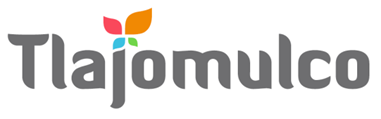 MUNICIPIO DE TLAJOMULCO DE ZÚÑIGA, JALISCODIRECCIÓN DE RECURSOS MATERIALESMUNICIPIO DE TLAJOMULCO DE ZÚÑIGA, JALISCODIRECCIÓN DE RECURSOS MATERIALESDATOS DE LICITACIÓNDATOS DE LICITACIÓNIMPORTE: $400.00 CON LETRA: SON CUATROCIENTOS PESOS, 00/100, M. N.IMPORTE: $400.00 CON LETRA: SON CUATROCIENTOS PESOS, 00/100, M. N.OM-30/2024 “ADQUISICIÓN DEL SERVICIO DEL SISTEMA INFORMÁTICO PARA EL PROCESO DE ENTREGA-RECEPCIÓN DEL GOBIERNO MUNICIPAL DE TLAJOMULCO DE ZÚÑIGA, JALISCO””DATOS DEL LICITANTEDATOS DEL LICITANTELICITANTE R. F. C.NO. DE PROVEEDOR (PARA EL CASO DE CONTAR CON NÚMERO)NOMBRE DE REPRESENTANTETELÉFONO CELULAR DE CONTACTOCORREO ELECTRÓNICO Sello autorización área responsableLic. Raúl Cuevas Landeros Director de Recursos MaterialesSello autorización área responsableLic. Raúl Cuevas Landeros Director de Recursos Materiales